Должностная инструкция № 17-Двахтёра ДОУОбщие положения Должностная инструкция регулирует трудовую деятельность вахтёра МБДОУ «Детский сад «Сретенский» г.Строитель Яковлевского   городского округа» (далее - ДОУ). Настоящая должностная инструкция вахтёра ДОУ устанавливает функциональные обязанности, права и ответственность сотрудника, занимающего в дошкольном общеобразовательном учреждении должность вахтёра.Должностная инструкция вахтёра в ДОУ составлена на основе Профстандарта: «12.003  Работник по обеспечению охраны образовательных организаций» (утв. приказом Министерства труда и социальной защиты РФ от 11 декабря 2015 г. №1010н) «07.002; с учетом ФЗ №273 от 29.12.2012 г. «Об образовании в Российской Федерации» в редакции от 1 марта 2020 года; согласно Трудовому кодексу РФ и иным нормативными актами, регламентирующим трудовые отношения между работником и работодателем. На должность вахтёра назначается лицо не моложе 18 лет, имеющее основное общее образование и прошедшее краткосрочное обучение или инструктаж, без предъявления требований к опыту работы.1.5. На должность вахтёра принимается лицо:- не имеющее (не имевшее) судимости, не подвергавшееся уголовному преследованию (за исключением лиц, уголовное преследование в отношении которых прекращено по реабилитирующим основаниям) за преступления против жизни и здоровья, свободы, чести и достоинства личности (за исключением незаконной госпитализации в медицинскую организацию, оказывающую психиатрическую помощь в стационарных условиях, и клеветы), половой неприкосновенности и половой свободы личности, против семьи и несовершеннолетних, здоровья населения и общественной нравственности, основ конституционного строя и безопасности государства, а также против общественной безопасности (часть вторая статьи 331 Трудового кодекса Российской Федерации);- не признанное недееспособным в установленном федеральным законом порядке (часть вторая статьи 331 Трудового кодекса РФ);- не имеющее заболеваний, предусмотренных перечнем, утверждаемым федеральным органом исполнительной власти, осуществляющим функции по выработке государственной политики и нормативно-правовому регулированию в области здравоохранения (часть вторая статьи 331 Трудового кодекса РФ).1.6.  Вахтёра назначает и освобождает от занимаемой должности заведующий ДОУ в порядке, установленном Трудовым кодексом РФ и трудовым договором с работником.1.7. Вахтёр относится к категории технических исполнителей и находится в прямом подчинении у заведующего ДОУ.1.8. Вахтёр в ДОУ при выполнении должностных обязанностей руководствуется:- правилами внутреннего трудового распорядка;- Конституцией Российской Федерации;- Уставом и Правилами внутреннего трудового распорядка, другими локально-правовыми актами общеобразовательного учреждения;- административным, трудовым и хозяйственным законодательством Российской Федерации;- СанПиН 2.4.1.3049-13 «Санитарно-эпидемиологические требования к устройству, содержанию и организации режима работы общеобразовательных организаций» с изменениями от 27 августа 2015 г;правилами и нормами охраны труда, производственной санитарии и пожарной безопасности;- данной должностной инструкцией и трудовым договором (контрактом);- Конвенцией о правах ребенка.Должностные обязанностиВахтёр в ДОУ выполняет следующие обязанности:контролирует соблюдение пропускного режима;осуществляет контроль над оповестительными системами, сигнализацией, противопожарными средствами ДОУ;оповещает заведующего ДОУ и органы по охране общественного порядка в случае выявления признаков взлома или несанкционированного проникновения на территорию ДОУ;извещает о пожарной тревоге, сообщает пожарной службе и начинает предпринимать меры по ликвидации огня при возникновении признаков возгорания;принимает меры, установленные законом, по пресечению незаконных действий работников ДОУ или его посетителей (в том числе требования прекратить противоправное поведение);Соблюдает нормы этики в общении с коллегами, родителями (законными представителями) воспитанников, следит за:- за посещением детского сада посторонними лицами, пропуская их в здание по предъявлению удостоверения личности, регистрируя их цель и время посещения в журнале учета посетителей; - за лицами, имеющими право в соответствии с родительским договором приводить в детский сад воспитанников и забирать их.2.7. Проходит в обязательном порядке ежегодно медицинское обследование в сроки, установленные приказом заведующего ДОУ.3. Вахтер должен знать:3.1. Правила внутреннего трудового распорядка; Правила и нормы охраны труда, техники безопасности и противопожарной безопасности;Номера телефонов пожарной охраны и милиции; Необходимые действия в случае пожара и правила пользования огнетушителем.Требования к квалификацииНа должность вахтёра назначается лицо не моложе 18 лет, имеющее основное общее образование и прошедшее краткосрочное обучение или инструктаж, без предъявления требований к опыту работы.Трудовые функцииК основным трудовым функциям вахтёра относятся: Обеспечение контрольно-пропускного режима в МБДОУ. Обеспечение сохранности материальных ценностей МБДОУ в дневное время.ПраваВахтёр имеет права:На отведение и оборудование подходящего вахтенного помещения; На получение спецодежды в соответствии с установленными нормами;Запрашивать у администрации ДОУ, получать и применять информационные материалы и нормативно-правовые документы, необходимые для выполнения своих должностных обязанностей;Требовать соблюдения исправности всех запорных устройств, исправности телефона.ОтветственностьВахтёр несёт ответственность за неисполнение или ненадлежащее исполнение без уважительных причин Устава и Правил внутреннего трудового распорядка детского сада, иных локальных актов, должностных обязанностей, установленных настоящей инструкцией, в порядке, определенном трудовым законодательством.За виновное причинение детскому саду или участникам воспитательно-образовательного процесса ущерба в связи с исполнением (неисполнением) своих должностных обязанностей  сторож, сторож-вахтер несет материальную ответственность в порядке и в пределах, установленных трудовым  и гражданским законодательством.
8. Взаимоотношения и вязи по должности8.1. Выполняет работу согласно графику, составленному с учетом 40-часовой рабочей недели, и утвержденному заведующим ДОУ.8.2. Постоянно обменивается информацией по вопросам, относящимся к его компетенции, с администрацией, педагогическими работниками и обслуживающим персоналом детского сада, с родителями детей (законными представителями).8.3. Получает от заведующего дошкольным образовательным учреждением информацию нормативно-правового и организационного характера, знакомится под расписку с необходимыми документами.8.4. Вовремя сообщает заведующему ДОУ и его заместителям об информации, поступившей в его распоряжение.8.5. сообщает заведующему хозяйством детского сада о неисправностях электрического, санитарно-технического оборудования, поломках дверей, замков, окон, стекол, запоров и т.д. в детском саду. 8.6. Незамедлительно сообщает заведующему ДОУ, заведующему хозяйством о правонарушениях и ЧП, возникающих в процессе дежурства.8.7. Проходит инструктаж по правилам санитарии и гигиены, по эксплуатации электрооборудования, а также по технике безопасности, пожарной безопасности под руководством заведующего хозяйством детского сада.9. Заключительные положения9.1. Ознакомление сотрудника с настоящей инструкцией осуществляется при приёме на работу (до подписания трудового договора).9.2. Один экземпляр находится у работодателя, второй – у вахтера ДОУ.9.3. Факт ознакомления вахтера с настоящей должностной инструкцией подтверждается подписью в экземпляре должностной инструкции, хранящемся у работодателя, а также в журнале ознакомления с должностными инструкциями.9.4. Контроль исполнения данной должностной инструкции возлагается на заведующего дошкольным  образовательным учреждением.10. Порядок утверждения и изменения должностной инструкции10.1. Внесение изменений и дополнений в действующую должностную инструкцию производится в том же порядке, в котором принимается должностная инструкция.10.2.Должностная инструкция вступает в силу с момента ее утверждения и действует до замены ее новой должностной инструкцией.Инструкция составлена Заведующим МБДОУ «Детский сад «Сретенский» г.Строитель»                         ______________ Севрюкова М.П.С инструкцией ознакомлен: __________              _________________    ______________                                                   подпись                     расшифровка                     датаС инструкцией ознакомлен: __________              _________________    ______________                                                   подпись                     расшифровка                     датаС инструкцией ознакомлен: __________              _________________    ______________                                                   подпись                     расшифровка                     датаС инструкцией ознакомлен: __________              _________________    ______________                                                   подпись                     расшифровка                     датаС инструкцией ознакомлен: __________              _________________    ______________                                                   подпись                     расшифровка                     датаС инструкцией ознакомлен: __________              _________________    ______________                                                   подпись                     расшифровка                     датаСОГЛАСОВАНО: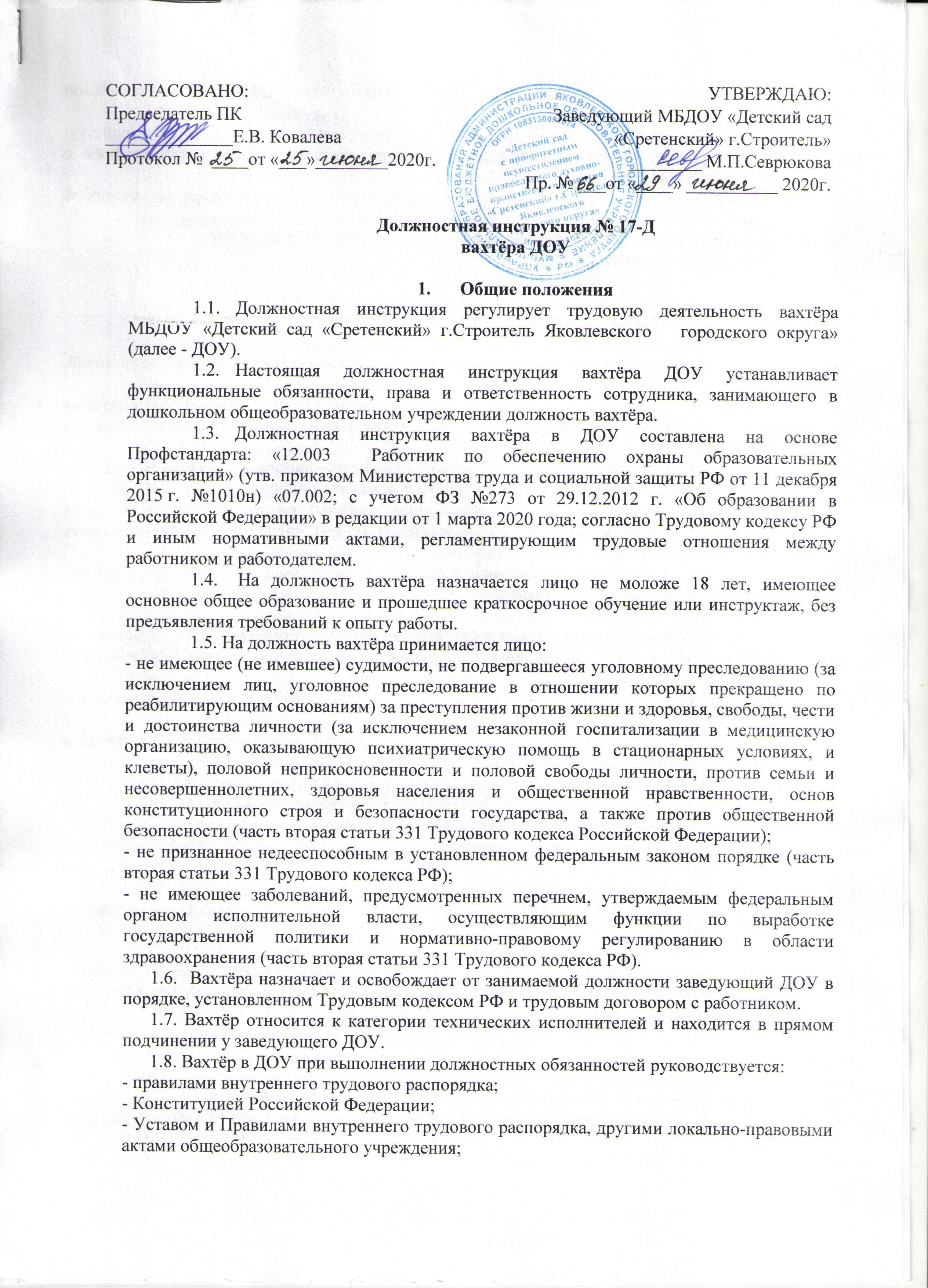 Председатель ПК______________Е.В. Ковалева Протокол №  ____от «___»________2020г.УТВЕРЖДАЮ:Заведующий МБДОУ «Детский сад «Сретенский» г.Строитель»________ М.П.СеврюковаПр. № ___от «____» __________ 2020г.